*Araştırma Türü: Çalışma yukarıdaki seçeneklerden hangisi ise işaretlenmelidir. Diğer seçeneği kapsamında yer alacak çalışmalar için (TUBİTAK vb.) açıklama yazılmalıdır.*Sorumlu Araştırmacı: Araştırma yüksek lisans ve doktora çalışması ise Sorumlu Araştırmacı olarak öğrenci sisteme giriş yapmalıdır. Diğer tüm çalışmalarda sisteme giriş yapan kişi sorumlu araştırmacı olup karar başvurucu adına çıkmaktadır. Tüm kutucuklar doldurulmalı imza atıldıktan sonra sisteme taratmalıdır.*Sorumlu Araştırmacı ile çalışmada yer alacak herkesin Araştırmacılar tablosunda yer alması gerekmektedir. Tüm kutucuklar doldurulmalı imza atıldıktan sonra sisteme taratmalıdır.*Bu sıralama yazar sıralaması olarak değerlendirilir. Yüksek lisans ve doktora çalışmalarında öğrenci %50’den az olamaz. Süreç içinde değişiklik söz konusu olursa sorumlu araştırmacı değişiklik gerekçesi ve yeni sıralamayı belirten tüm araştırmacılar tarafından imzalanmış dilekçe ile başvuruda bulunulmalı ve etik kurulun onayı alınmalıdır.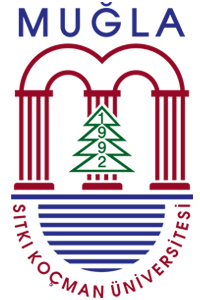 T.C.MUĞLA SITKI KOÇMAN ÜNİVERSİTESİFEN ve MÜHENDİSLİK BİLİMLERİ ARAŞTIRMALARI ETİK KURULU BAŞVURU FORMUAraştırmanın Adı*Araştırma başlığı imla kurallarına uygun şekilde yazılmalıdır. İngilizce olan çalışma başlığı var ise Türkçe çevirisi ile birlikte yazılmalıdır.Anahtar Kelimeler (En az üç kelime)*Araştırma başlığını içeren anahtar kelimeleri yazınız.Etik Kurul Başvuru Türü*Etik Kurul Başvuru Türü*Yeni BaşvuruTekrar Başvuru (Revizyon)Onaylanmış Başvuruda Değişiklik BildirimiDaha Önce Onaylanmış Bir Araştırmanın DevamıDiğer (Belirtiniz)Etik Kurul Başvuru Türleri hakkında bilgi için “Açıklamalar” kısmını inceleyiniz.Etik Kurul Başvuru Türleri hakkında bilgi için “Açıklamalar” kısmını inceleyiniz.Araştırma TürüAraştırma TürüYüksek Lisans TeziDoktora / Sanatta Yeterlik / Uzmanlık TeziAraştırmaDiğer (Belirtiniz)Sorumlu araştırmacıSorumlu araştırmacıSorumlu araştırmacıSorumlu araştırmacıUnvanı Adı SoyadıGörev Yeri/Kurum AdresiE-posta /TelefonİmzaAraştırmacılar (Sorumlu araştırmacı dâhil yer alacak tüm araştırmacılar eklenmelidir)Araştırmacılar (Sorumlu araştırmacı dâhil yer alacak tüm araştırmacılar eklenmelidir)Araştırmacılar (Sorumlu araştırmacı dâhil yer alacak tüm araştırmacılar eklenmelidir)Araştırmacılar (Sorumlu araştırmacı dâhil yer alacak tüm araştırmacılar eklenmelidir)Araştırmacılar (Sorumlu araştırmacı dâhil yer alacak tüm araştırmacılar eklenmelidir)Unvanı Adı SoyadıGörev Yeri/Kurum AdresiE-posta /Telefonİmza123Araştırmanın Yürütüleceği Kurum ve Kuruluşlar*Araştırmanın uygulanacağı kurum ve kuruluşlar belirtilmelidir.Araştırmacıların Katkı Oranları*Araştırmacıların Katkı Oranları*Araştırmacıların Katkı Oranları*Araştırmacıların Katkı Oranları*UnvanıAdı SoyadıAraştırma sürecine planlanan katkısı (her bir araştırmacının üstlendiği tüm sorumluluklar yazar olma hakkı göz önünde bulundurularak açıkça ifade edilmelidir.)Oranı (%)Araştırma Çok Uluslu/ Çok Merkezli mi?Araştırma Çok Uluslu/ Çok Merkezli mi?HayırEvet*Evet ise açıklayınız*Evet ise açıklayınızAraştırmayı Destekleyen Kurum/Kuruluşlar*Araştırmayı Destekleyen Kurum/Kuruluşlar*Araştırmayı Desteklemesi Planlanan Kurum/Kuruluşlar*Araştırmayı Desteklemesi Planlanan Kurum/Kuruluşlar*YokturYokturTÜBİTAKTÜBİTAKYÖKYÖKTÜBATÜBABilimsel Araştırma Projesi (BAP)Bilimsel Araştırma Projesi (BAP)Kalkınma Ajansları (Örneğin: GEKA, GMKA, CKA gibi)Kalkınma Ajansları (Örneğin: GEKA, GMKA, CKA gibi)BakanlıklarBakanlıklarAvrupa BirliğiAvrupa BirliğiDiğer UluslararasıDiğer UluslararasıDiğer UlusalDiğer Ulusal*Araştırma destek sürecine ilişkin belirtmek istediğiniz özel bir husus varsa burada belirtebilirsiniz.*Araştırma destek sürecine ilişkin belirtmek istediğiniz özel bir husus varsa burada belirtebilirsiniz.*Araştırma destek sürecine ilişkin belirtmek istediğiniz özel bir husus varsa burada belirtebilirsiniz.*Araştırma destek sürecine ilişkin belirtmek istediğiniz özel bir husus varsa burada belirtebilirsiniz.*Eğer araştırma için bir finansal bir destek alıyorsanız başvuru/proje numarasını ve destek miktarını belirtiniz.*Eğer araştırma için bir finansal bir destek alıyorsanız başvuru/proje numarasını ve destek miktarını belirtiniz.*Eğer araştırma için bir finansal bir destek alıyorsanız başvuru/proje numarasını ve destek miktarını belirtiniz.*Eğer araştırma için bir finansal bir destek alıyorsanız başvuru/proje numarasını ve destek miktarını belirtiniz.Araştırmanın Kısa Özeti(En az 200 en fazla 500 kelime)Araştırmanın Kısa Özeti(En az 200 en fazla 500 kelime)Araştırmanın Kısa Özeti(En az 200 en fazla 500 kelime)*Bu kısımda araştırmanın amacı, varsa hipotezleri ve araştırmanın yöntemi (kim, kime, nerede, nasıl ve ne yapılacak) açıklanmalıdır.)*Bu kısımda araştırmanın amacı, varsa hipotezleri ve araştırmanın yöntemi (kim, kime, nerede, nasıl ve ne yapılacak) açıklanmalıdır.)*Bu kısımda araştırmanın amacı, varsa hipotezleri ve araştırmanın yöntemi (kim, kime, nerede, nasıl ve ne yapılacak) açıklanmalıdır.)Araştırma TakvimiAraştırma TakvimiAraştırma Başlangıç ve Bitiş TarihiVeri Toplama Başlangıç ve Bitiş Tarihi**Prospektif (veri toplama süreci araştırma başlangıcından sonra elde edilecekse) çalışmalar için veri toplama başlangıç tarihi etik kurul onayından öncesi olamaz.* Halka açık verilerin kullanılması veya daha önce etik kurul izni alınarak toplanmış verilerin (örn; PISA testleri verileri, çok ayaklı bir projede toplanan veriler için- varsa proje numarası/etik kurul onay numarası) kullanılması veya retrospektif araştırmaların verileri kullanılacaksa araştırmanın yöntem bölümünde belirtilmelidir.* Araştırmanın başlangıç-veri toplama (Başlangıç ve Bitiş Tarihi) Etik kurul onay tarihinden önce başlamamalıdır. Bu sebeple başvuruyu gönderdiğiniz tarihten itibaren, başvurunuzun onay bekleme, inceleme ve düzeltme alabilme zamanlarını da kapsayacak şekilde ileri bir tarih verilmelidir.Konu ve KapsamAraştırmanın konusu ve kapsamı net olarak tanımlanmalı, amaç ile ilişkisi açıklanmalıdır.AmaçAraştırmanın amacı ve erişilmek istenen sonuç açık olarak yazılmalıdır.YöntemAraştırmanın tasarımı/yaklaşımları ile uyumlu olarak incelenmek üzere seçilen parametreler sıralanmalıdır. Amaç ve kapsamla uyumlu olması da gereken bu parametrelerin incelenmesi için uygulanacak yöntem ile kullanılacak materyal net bir biçimde tanımlanmalıdır. Yapılacak ölçümler (Ya da derlenecek veriler), kurulacak ilişkiler ayrıntılı bir şekilde açıklanmalıdırLiteratür ÖzetiAraştırma konusu ile ilgili alandaki literatür taranarak kısa bir literatür analizi verilmelidir (ham bir literatür listesi vermekten kaçınınız)KatılımcılarKatılımcılarKatılımcılarKatılımcılarAşağıdaki katılımcı gruplarından en uygun olan seçenek veya seçenekleri işaretleyiniz Aşağıdaki katılımcı gruplarından en uygun olan seçenek veya seçenekleri işaretleyiniz Aşağıdaki katılımcı gruplarından en uygun olan seçenek veya seçenekleri işaretleyiniz Aşağıdaki katılımcı gruplarından en uygun olan seçenek veya seçenekleri işaretleyiniz Okul Öncesi ÇocuklarZihinsel Engelli Bireylerİlköğretim ÖğrencileriBedensel Engelli BireylerLise ÖğrencileriTutuklularÜniversite ÖğrencileriAskerlerÇocuk İşçilerKadınlarSuça Sürüklenmiş ÇocuklarErkeklerHamile veya Emziren Kadınlarİleri Yaştaki YetişkinlerYabancı Ülke VatandaşlarıHastalar ve Hasta YakınlarıMülteci veya GöçmenlerDiğer (Belirtiniz)Veri Toplama AraçlarıVeri Toplama AraçlarıVeri Toplama AraçlarıVeri Toplama AraçlarıAraştırma kapsamında hangi veri toplama araçlarına başvurulacaktır? Aşağıdaki ifade/ifadelerden en uygun olanlarını işaretleyerek veri toplama araçları hakkında bilgi verinizAraştırma kapsamında hangi veri toplama araçlarına başvurulacaktır? Aşağıdaki ifade/ifadelerden en uygun olanlarını işaretleyerek veri toplama araçları hakkında bilgi verinizAraştırma kapsamında hangi veri toplama araçlarına başvurulacaktır? Aşağıdaki ifade/ifadelerden en uygun olanlarını işaretleyerek veri toplama araçları hakkında bilgi verinizAraştırma kapsamında hangi veri toplama araçlarına başvurulacaktır? Aşağıdaki ifade/ifadelerden en uygun olanlarını işaretleyerek veri toplama araçları hakkında bilgi verinizAnketGiyilebilir Akıllı Cihazlar (Sensörler / Holter vb.)Ölçek, Test, EnvanterÖlçek Geliştirme ÇalışmasıGözlem veya GörüşmeDosya/arşiv taramasıGörüntü ve/veya Ses KaydıVeri kaynakları taramasıDiğer: (Belirtiniz)Veri toplama araçları:Veri toplama araçları:Veri toplama araçları:Veri toplama araçları:Katılımcılara araştırmanın niteliği hakkında yeterince açık ve anlaşılabilir bilgi verilmekte midir?Katılımcılara araştırmanın niteliği hakkında yeterince açık ve anlaşılabilir bilgi verilmekte midir?Katılımcılara araştırmanın niteliği hakkında yeterince açık ve anlaşılabilir bilgi verilmekte midir?Katılımcılara araştırmanın niteliği hakkında yeterince açık ve anlaşılabilir bilgi verilmekte midir?EvetHayırEvet ise açıklayınız:Evet ise açıklayınız:Evet ise açıklayınız:Evet ise açıklayınız:Araştırma katılımcılara herhangi bir şekilde yanlı/yanlış bilgi vermeyi ya da çalışmanın amacını gizli tutmayı gerektiriyor mu?Araştırma katılımcılara herhangi bir şekilde yanlı/yanlış bilgi vermeyi ya da çalışmanın amacını gizli tutmayı gerektiriyor mu?Araştırma katılımcılara herhangi bir şekilde yanlı/yanlış bilgi vermeyi ya da çalışmanın amacını gizli tutmayı gerektiriyor mu?Araştırma katılımcılara herhangi bir şekilde yanlı/yanlış bilgi vermeyi ya da çalışmanın amacını gizli tutmayı gerektiriyor mu?EvetHayırEvet ise açıklayınız:Evet ise açıklayınız:Evet ise açıklayınız:Evet ise açıklayınız:Katılımcılar potansiyel olarak herhangi bir fayda elde edecekler mi?Katılımcılar potansiyel olarak herhangi bir fayda elde edecekler mi?Katılımcılar potansiyel olarak herhangi bir fayda elde edecekler mi?Katılımcılar potansiyel olarak herhangi bir fayda elde edecekler mi?EvetHayırEvet ise açıklayınız:Evet ise açıklayınız:Evet ise açıklayınız:Evet ise açıklayınız:Araştırma katılımcıların fiziksel veya ruhsal sağlıklarını veya bütünlüklerini tehdit edici herhangi bir unsur/yön içeriyor mu?Araştırma katılımcıların fiziksel veya ruhsal sağlıklarını veya bütünlüklerini tehdit edici herhangi bir unsur/yön içeriyor mu?Araştırma katılımcıların fiziksel veya ruhsal sağlıklarını veya bütünlüklerini tehdit edici herhangi bir unsur/yön içeriyor mu?Araştırma katılımcıların fiziksel veya ruhsal sağlıklarını veya bütünlüklerini tehdit edici herhangi bir unsur/yön içeriyor mu?EvetHayırEvet ise açıklayınız:Evet ise açıklayınız:Evet ise açıklayınız:Evet ise açıklayınız:Araştırma katılımcıların sağlık durumları, etnik kimlikleri, siyasi görüşleri, dini inançları veya felsefi görüşleri gibi özel/kişisel bilgilerin işlenmesini içermekte midir?Araştırma katılımcıların sağlık durumları, etnik kimlikleri, siyasi görüşleri, dini inançları veya felsefi görüşleri gibi özel/kişisel bilgilerin işlenmesini içermekte midir?Araştırma katılımcıların sağlık durumları, etnik kimlikleri, siyasi görüşleri, dini inançları veya felsefi görüşleri gibi özel/kişisel bilgilerin işlenmesini içermekte midir?Araştırma katılımcıların sağlık durumları, etnik kimlikleri, siyasi görüşleri, dini inançları veya felsefi görüşleri gibi özel/kişisel bilgilerin işlenmesini içermekte midir?EvetHayırEvet ise açıklayınız:Evet ise açıklayınız:Evet ise açıklayınız:Evet ise açıklayınız:Araştırma insanların yerlerini belirlemeyi veya insanları habersiz gözlemeyi/gözetlemeyi içermekte midir?Araştırma insanların yerlerini belirlemeyi veya insanları habersiz gözlemeyi/gözetlemeyi içermekte midir?Araştırma insanların yerlerini belirlemeyi veya insanları habersiz gözlemeyi/gözetlemeyi içermekte midir?Araştırma insanların yerlerini belirlemeyi veya insanları habersiz gözlemeyi/gözetlemeyi içermekte midir?EvetHayırEvet ise açıklayınız:Evet ise açıklayınız:Evet ise açıklayınız:Evet ise açıklayınız:Araştırmaya reşit olmayan çocuklar, kısıtlı ya da engelli bireyler katılmakta mıdır?Araştırmaya reşit olmayan çocuklar, kısıtlı ya da engelli bireyler katılmakta mıdır?Araştırmaya reşit olmayan çocuklar, kısıtlı ya da engelli bireyler katılmakta mıdır?Araştırmaya reşit olmayan çocuklar, kısıtlı ya da engelli bireyler katılmakta mıdır?EvetHayırEvet ise açıklayınız (Ebeveyn Bilgilendirilmiş Gönüllü Formu yer almalıdır):Evet ise açıklayınız (Ebeveyn Bilgilendirilmiş Gönüllü Formu yer almalıdır):Evet ise açıklayınız (Ebeveyn Bilgilendirilmiş Gönüllü Formu yer almalıdır):Evet ise açıklayınız (Ebeveyn Bilgilendirilmiş Gönüllü Formu yer almalıdır):Gönüllü katılımı bozacak ve katılımcıları suistimal edecek tehditlere karşı ne gibi önlemler alınmıştır?Açıklayınız:Gönüllülerin katılma / çıkarılma koşulları açık ve net olarak belli midir?Açıklayınız:Gizlilik ve Veri Güvenliği*Araştırma verileri nasıl kayıt altına alınacakGizlilik ve Veri Güvenliği*Araştırma verileri nasıl kayıt altına alınacakGizlilik ve Veri Güvenliği*Araştırma verileri nasıl kayıt altına alınacakGizlilik ve Veri Güvenliği*Araştırma verileri nasıl kayıt altına alınacakEl ile Veri Giriş TablosuÇevrimiçi/ Çevrimdışı Veri TabanıBilgisayarDiğer:Araştırma Verilerinin Depolanması / SaklanmasıAşağıdakilerden uygun olanı / olanlarını işaretleyinizAraştırma Verilerinin Depolanması / SaklanmasıAşağıdakilerden uygun olanı / olanlarını işaretleyinizBilgisayar (Elektronik arşiv, Hard disk, USB)Kilitli Dosya DolabıKilitli OfisÇevrimiçi Bulut SistemiDiğer (Belirtiniz)Katılımcıların Kullanılabilecek VerileriAşağıdakilerden uygun olanı / olanlarını işaretleyinizKatılımcıların Kullanılabilecek VerileriAşağıdakilerden uygun olanı / olanlarını işaretleyinizDoğum TarihiPosta ve/veya E-posta AdresiSağlık KayıtlarıFotoğraf, Görüntü ve/veya Ses Kaydıİmza ve/veya El İmzası ÖrnekleriBelirtilmeyen Diğer Kişisel Bilgiler (açıklayınızKatılımcı Verilerinin KorunmasıAşağıdakilerden uygun olanı / olanlarını işaretleyinizKatılımcı Verilerinin KorunmasıAşağıdakilerden uygun olanı / olanlarını işaretleyinizKodlama/Rumuz SistemiVeri/Numunelere Sınırlı ErişimVeri Anonimleştirmesi (Katılımcıların tanımlayıcı bilgilerinin kaldırılarak verinin anonimleştirilmesi)Şifre Korumalı Diğer (Belirtiniz)Kişisel Verilerin Korunması Kanunu (KVKK) ve Avrupa Birliği Genel Veri Koruma Regülasyonu (GPDR) bağlamında araştırma sonuçları ile yapılacak akademik yayınlarda katılımcıların ismi veya kişisel tanımlayıcı bilgileri paylaşılacak mıdır?Kişisel Verilerin Korunması Kanunu (KVKK) ve Avrupa Birliği Genel Veri Koruma Regülasyonu (GPDR) bağlamında araştırma sonuçları ile yapılacak akademik yayınlarda katılımcıların ismi veya kişisel tanımlayıcı bilgileri paylaşılacak mıdır?Kişisel Verilerin Korunması Kanunu (KVKK) ve Avrupa Birliği Genel Veri Koruma Regülasyonu (GPDR) bağlamında araştırma sonuçları ile yapılacak akademik yayınlarda katılımcıların ismi veya kişisel tanımlayıcı bilgileri paylaşılacak mıdır?Kişisel Verilerin Korunması Kanunu (KVKK) ve Avrupa Birliği Genel Veri Koruma Regülasyonu (GPDR) bağlamında araştırma sonuçları ile yapılacak akademik yayınlarda katılımcıların ismi veya kişisel tanımlayıcı bilgileri paylaşılacak mıdır?EvetHayırEvet ise açıklayınız:Evet ise açıklayınız:Evet ise açıklayınız:Evet ise açıklayınız:BİLGİLENDİRİLMİŞ OLUR FORMUBİLGİLENDİRİLMİŞ OLUR FORMU(Onam formları ile bilgilendirme formları ayrıştırılarak ayrı ayrı tanımlanmıştır)Onam Formu(GİRİŞİMSEL OLMAYAN ÇALIŞMALAR İÇİN)(Aşağıda yer alan kısmı Veri Toplama Formunun başına yerleştiriniz)(Bu form, araştırmacılara bir taslak olarak sunulmuştur. Araştırmanızın yapısına, içeriğine ve yöntemine göre bu formu yeniden tasarlayabilirsiniz.)……………………. adlı çalışma ………….. tarafından gerçekleştirilecektir. Araştırma ……………………… amacıyla planlanmıştır. Bu araştırmaya katılmak gönüllülük esasına dayanmaktadır. Çalışmaya katılmayı kabul ettikten sonra veri toplama formunu doldurmaya başlamış olsanız bile istemediğiniz taktirde çalışmaya katılmaktan vazgeçebilirsiniz. Formu eksiksiz doldurup araştırmacıya vermiş olmanız/göndermeniz çalışmaya katılma konusunda gönüllü olduğunuz anlamına gelmektedir.Sizden elde edilen tüm bu bilgiler bilimsel bir araştırmada kullanılacaktır. Araştırma sonuçları kimlik belirtecek herhangi bir isim ya da işaret içermeyecektir. Bu araştırmada sizinle ilgili tutulan tüm kayıtlar gizli kalacaktır.Bu nedenle soruların tümüne doğru ve eksiksiz yanıt vermeniz büyük önem taşımaktadır. Çalışma formu…….. bölüm/ sorudan oluşmaktadır. Anketi tamamlamak yaklaşık ……… dk. zamanınızı alacaktır. Çalışma ile ilgili herhangi bir sorunuz olduğunda aşağıda iletişim bilgileri yer alan sorumlu araştırmacı .............................. ile çekinmeden ulaşabilirsiniz. iletişim geçebilirsiniz. Çalışmamız için zaman ayırarak bilim dünyasına verdiğiniz katkı için teşekkürler...Sorumlu Araştırmacının Unvanı, Adı Soyadı:Telefon Numarası:Mail: Katılımınız için teşekkür ederiz.Onam Formu(DENEYSEL ARAŞTIRMALAR İÇİN)**Kontrol ve Uygulama Grubu olarak ayrılmış katılımcılarla yürütülen çalışmalar için üzerlerinde ayrıca belirtilmiş iki ayrı onam formu oluşturulmalıdır.(Kontrol ve deney grupları için ayrı ayrı onam formu hazırlamak yerine iki gruba özgü ayrı bilgilendirme metinleri hazırlanması daha uygun bulunmuştur)Aşağıda imzası olan ben "…" başlıklı çalışmaya katılmayı kabul ediyorum.Bu çalışmayı yürüten 	çalışmanın yapısı, amacı ve muhtemel süresi, ne yapmam istendiği ve yan etkilerle karşılaşırsam ne yapmam gerektiği hakkında ayrıntılı sözlü ve yazılı bilgi verdi.Araştırmacı …'a çalışmasıyla ilgili her soruyu sorma fırsatını buldum. Cevapları ve bana verilen bilgiyi anladım.Araştırmacı …'a bilgilerin ayrıntılarını açıklamama ve benimle ilgili sırları koruması şartıyla benimle bu çalışmayı yapmasına izin veriyorum. Çalışma boyunca tüm kurallara uymayı, araştırmacı… ile tam bir uyum içinde çalışmayı ve konuyla ilgili herhangi bir sorun çıktığında hemen onu aramayı kabul ediyorum.Bu çalışma sonuçlarının kullanılmasını kısıtlamamayı, yayın, rapor ve benzeri bilimsel dokümanlarda kullanılmasını kabul ediyorum.Bu çalışmadan istediğim zaman çıkabileceğimi anladım.Çalışmamıza katılımınız ve iş birliğiniz ile verdiğiniz eşsiz katkı için teşekkürler...- - - - - - - - - - - - - - - - - - - - - - - - - - - - - - - - - - - - - - - - - - - - - - - - - - - - - - - - - - - - - - - - ÇOCUK BİLGİLENDİRİLMİŞ GÖNÜLLÜ ONAY FORMUSevgili .................,Benim adım (akademik unvan, ad-soyad). “……………….” konusunda bir araştırma yapıyoruz. Amacımız ……………incelemektir. Araştırma ile yeni bilgiler öğreneceğiz. Bu araştırmaya katılmayı kabul edersen sana ……. şeklinde (tüm çalışmalar test değil ne yapılacaksa o açıkça yazılmalı) bize yardımcı olmanı isteyeceğiz.Araştırmaya ilişkin bilgilendirme; araştırmanın amacı, süresi, araştırmayı kimlerin yapacağı, araştırma süresince katılımcılara nasıl bir uygulama yapılacağı, uygulamanın varsa riskleri, risk varsa riske karşı alınan önlemler, katılımcının araştırma için ne kadar zaman ayırması gerektiği gibi konuları içermeli ve ebeveynlerin anlayabileceği basitlikte ve açıklıkta olmalıdır. İstemediğin zaman çalışmayı yürütenlere haber vererek çalışmadan ayrılabilirsin.Bu araştırmanın sonuçları ……… bilgiler sağlayacaktır.Çalışma bitiğinde ilgili bilimsel bir dergide yayımlanacaktır. Ancak seninle ilgili tüm bilgiler saklı tutulacaktır.Bu araştırmaya katılıp katılmamak için karar vermeden önce anne ve baban ile konuşup onlara danışmalısın. Onlara da bu araştırmadan bahsedip onaylarını/izinlerini alacağız. Anne ve baban tamam deseler bile sen kabul etmeyebilirsin. Bu araştırmaya katılmak senin isteğine bağlı ve istemezsen katılmazsın. Bu nedenle hiç kimse sana kızmaz ya da küsmez. Önce katılmayı kabul etsen bile sonradan vazgeçebilirsin, bu tamamen sana bağlı. Kabul etmediğin durumda da biz ve öğretmenlerinin sana karşı davranışlarında bir değişiklik olmayacaktır.Aklına şimdi gelen veya daha sonra gelecek olan soruları istediğin zaman bana sorabilirsin. Telefon numaram ve adresim bu kâğıtta yazıyor. Bu araştırmaya katılmayı kabul ediyorsan aşağıya lütfen adını ve soyadını yaz ve imzanı at. İmzaladıktan sonra sana ve ailene bu formun bir kopyası verilecektir.Çalışmamıza katılarak bize ve bilim dünyasına verdiğin katkı için sonsuz teşekkürler.- - - - - - - - - - - - - - - - - - - - - - - - - - - - - - - - - - - - - - - - - - - - - - - - - - - - - - - - - - - - - - - - EBEVEYN BİLGİLENDİRİLMİŞ GÖNÜLLÜ OLUR FORMUDeğerli Anne ve Babalar;Çocuğunuzun ………….. tarafından gerçekleştirilecek ……………………. adlı çalışmada yer alabilmesi için sizden izin istiyoruz. Çocuğunuzun bu çalışmaya davet edilmesinin nedeni ………………………………… olmasıdır. Bu çalışma, araştırma amaçlı yapılmaktadır ve katılım gönüllülük esasına dayalıdır.  Çocuğunuzun çalışmaya katılması konusunda karar vermeden önce araştırma hakkında sizi bilgilendirmek istiyoruz. Çalışma hakkında tam olarak bilgi sahibi olduktan sonra ve sorularınız cevaplandıktan sonra eğer çocuğunuzun katılmasını isterseniz sizden bu formu imzalamanız istenecektir. Şu anda bu formu imzalasanız bile istediğiniz herhangi bir zamanda çocuğunuzu çalışmadan çekebilirsiniz. Bu araştırma hakkında çocuğunuza da bilgi vereceğiz ve ondan da bu çalışmaya katılması için izin alacağız.Araştırmaya ilişkin bilgilendirme; araştırmanın amacı, süresi, araştırmayı kimlerin yapacağı, araştırma süresince katılımcılara nasıl bir uygulama yapılacağı, uygulamanın varsa riskleri, risk varsa riske karşı alınan önlemler, katılımcının araştırma için ne kadar zaman ayırması gerektiği gibi konuları içermeli ve ebeveynlerin anlayabileceği basitlikte ve açıklıkta olmalıdır.Çalışmaya desteğiniz ve katkınız için teşekkürler.(Onam formları ile bilgilendirme formları ayrıştırılarak ayrı ayrı tanımlanmıştır)Onam Formu(GİRİŞİMSEL OLMAYAN ÇALIŞMALAR İÇİN)(Aşağıda yer alan kısmı Veri Toplama Formunun başına yerleştiriniz)(Bu form, araştırmacılara bir taslak olarak sunulmuştur. Araştırmanızın yapısına, içeriğine ve yöntemine göre bu formu yeniden tasarlayabilirsiniz.)……………………. adlı çalışma ………….. tarafından gerçekleştirilecektir. Araştırma ……………………… amacıyla planlanmıştır. Bu araştırmaya katılmak gönüllülük esasına dayanmaktadır. Çalışmaya katılmayı kabul ettikten sonra veri toplama formunu doldurmaya başlamış olsanız bile istemediğiniz taktirde çalışmaya katılmaktan vazgeçebilirsiniz. Formu eksiksiz doldurup araştırmacıya vermiş olmanız/göndermeniz çalışmaya katılma konusunda gönüllü olduğunuz anlamına gelmektedir.Sizden elde edilen tüm bu bilgiler bilimsel bir araştırmada kullanılacaktır. Araştırma sonuçları kimlik belirtecek herhangi bir isim ya da işaret içermeyecektir. Bu araştırmada sizinle ilgili tutulan tüm kayıtlar gizli kalacaktır.Bu nedenle soruların tümüne doğru ve eksiksiz yanıt vermeniz büyük önem taşımaktadır. Çalışma formu…….. bölüm/ sorudan oluşmaktadır. Anketi tamamlamak yaklaşık ……… dk. zamanınızı alacaktır. Çalışma ile ilgili herhangi bir sorunuz olduğunda aşağıda iletişim bilgileri yer alan sorumlu araştırmacı .............................. ile çekinmeden ulaşabilirsiniz. iletişim geçebilirsiniz. Çalışmamız için zaman ayırarak bilim dünyasına verdiğiniz katkı için teşekkürler...Sorumlu Araştırmacının Unvanı, Adı Soyadı:Telefon Numarası:Mail: Katılımınız için teşekkür ederiz.Onam Formu(DENEYSEL ARAŞTIRMALAR İÇİN)**Kontrol ve Uygulama Grubu olarak ayrılmış katılımcılarla yürütülen çalışmalar için üzerlerinde ayrıca belirtilmiş iki ayrı onam formu oluşturulmalıdır.(Kontrol ve deney grupları için ayrı ayrı onam formu hazırlamak yerine iki gruba özgü ayrı bilgilendirme metinleri hazırlanması daha uygun bulunmuştur)Aşağıda imzası olan ben "…" başlıklı çalışmaya katılmayı kabul ediyorum.Bu çalışmayı yürüten 	çalışmanın yapısı, amacı ve muhtemel süresi, ne yapmam istendiği ve yan etkilerle karşılaşırsam ne yapmam gerektiği hakkında ayrıntılı sözlü ve yazılı bilgi verdi.Araştırmacı …'a çalışmasıyla ilgili her soruyu sorma fırsatını buldum. Cevapları ve bana verilen bilgiyi anladım.Araştırmacı …'a bilgilerin ayrıntılarını açıklamama ve benimle ilgili sırları koruması şartıyla benimle bu çalışmayı yapmasına izin veriyorum. Çalışma boyunca tüm kurallara uymayı, araştırmacı… ile tam bir uyum içinde çalışmayı ve konuyla ilgili herhangi bir sorun çıktığında hemen onu aramayı kabul ediyorum.Bu çalışma sonuçlarının kullanılmasını kısıtlamamayı, yayın, rapor ve benzeri bilimsel dokümanlarda kullanılmasını kabul ediyorum.Bu çalışmadan istediğim zaman çıkabileceğimi anladım.Çalışmamıza katılımınız ve iş birliğiniz ile verdiğiniz eşsiz katkı için teşekkürler...- - - - - - - - - - - - - - - - - - - - - - - - - - - - - - - - - - - - - - - - - - - - - - - - - - - - - - - - - - - - - - - - ÇOCUK BİLGİLENDİRİLMİŞ GÖNÜLLÜ ONAY FORMUSevgili .................,Benim adım (akademik unvan, ad-soyad). “……………….” konusunda bir araştırma yapıyoruz. Amacımız ……………incelemektir. Araştırma ile yeni bilgiler öğreneceğiz. Bu araştırmaya katılmayı kabul edersen sana ……. şeklinde (tüm çalışmalar test değil ne yapılacaksa o açıkça yazılmalı) bize yardımcı olmanı isteyeceğiz.Araştırmaya ilişkin bilgilendirme; araştırmanın amacı, süresi, araştırmayı kimlerin yapacağı, araştırma süresince katılımcılara nasıl bir uygulama yapılacağı, uygulamanın varsa riskleri, risk varsa riske karşı alınan önlemler, katılımcının araştırma için ne kadar zaman ayırması gerektiği gibi konuları içermeli ve ebeveynlerin anlayabileceği basitlikte ve açıklıkta olmalıdır. İstemediğin zaman çalışmayı yürütenlere haber vererek çalışmadan ayrılabilirsin.Bu araştırmanın sonuçları ……… bilgiler sağlayacaktır.Çalışma bitiğinde ilgili bilimsel bir dergide yayımlanacaktır. Ancak seninle ilgili tüm bilgiler saklı tutulacaktır.Bu araştırmaya katılıp katılmamak için karar vermeden önce anne ve baban ile konuşup onlara danışmalısın. Onlara da bu araştırmadan bahsedip onaylarını/izinlerini alacağız. Anne ve baban tamam deseler bile sen kabul etmeyebilirsin. Bu araştırmaya katılmak senin isteğine bağlı ve istemezsen katılmazsın. Bu nedenle hiç kimse sana kızmaz ya da küsmez. Önce katılmayı kabul etsen bile sonradan vazgeçebilirsin, bu tamamen sana bağlı. Kabul etmediğin durumda da biz ve öğretmenlerinin sana karşı davranışlarında bir değişiklik olmayacaktır.Aklına şimdi gelen veya daha sonra gelecek olan soruları istediğin zaman bana sorabilirsin. Telefon numaram ve adresim bu kâğıtta yazıyor. Bu araştırmaya katılmayı kabul ediyorsan aşağıya lütfen adını ve soyadını yaz ve imzanı at. İmzaladıktan sonra sana ve ailene bu formun bir kopyası verilecektir.Çalışmamıza katılarak bize ve bilim dünyasına verdiğin katkı için sonsuz teşekkürler.- - - - - - - - - - - - - - - - - - - - - - - - - - - - - - - - - - - - - - - - - - - - - - - - - - - - - - - - - - - - - - - - EBEVEYN BİLGİLENDİRİLMİŞ GÖNÜLLÜ OLUR FORMUDeğerli Anne ve Babalar;Çocuğunuzun ………….. tarafından gerçekleştirilecek ……………………. adlı çalışmada yer alabilmesi için sizden izin istiyoruz. Çocuğunuzun bu çalışmaya davet edilmesinin nedeni ………………………………… olmasıdır. Bu çalışma, araştırma amaçlı yapılmaktadır ve katılım gönüllülük esasına dayalıdır.  Çocuğunuzun çalışmaya katılması konusunda karar vermeden önce araştırma hakkında sizi bilgilendirmek istiyoruz. Çalışma hakkında tam olarak bilgi sahibi olduktan sonra ve sorularınız cevaplandıktan sonra eğer çocuğunuzun katılmasını isterseniz sizden bu formu imzalamanız istenecektir. Şu anda bu formu imzalasanız bile istediğiniz herhangi bir zamanda çocuğunuzu çalışmadan çekebilirsiniz. Bu araştırma hakkında çocuğunuza da bilgi vereceğiz ve ondan da bu çalışmaya katılması için izin alacağız.Araştırmaya ilişkin bilgilendirme; araştırmanın amacı, süresi, araştırmayı kimlerin yapacağı, araştırma süresince katılımcılara nasıl bir uygulama yapılacağı, uygulamanın varsa riskleri, risk varsa riske karşı alınan önlemler, katılımcının araştırma için ne kadar zaman ayırması gerektiği gibi konuları içermeli ve ebeveynlerin anlayabileceği basitlikte ve açıklıkta olmalıdır.Çalışmaya desteğiniz ve katkınız için teşekkürler.Taahhütname(Her maddeyi okuyun ve kabul ettiğinize dair yandaki kutucuklara işaret bırakın)Taahhütname(Her maddeyi okuyun ve kabul ettiğinize dair yandaki kutucuklara işaret bırakın)Başvuruda sağlanan bilgilerin doğru olduğunu;Araştırmanın protokole, yönetmeliklere, güncel kılavuzlara, güncel Helsinki Bildirgesi ve İyi Klinik Uygulamaları ilkelerine uygun olarak gerçekleştirileceğini;Araştırma ekibini araştırma hakkında bilgilendirdiğimi;Araştırma etik ilkelerine uyacağımı;Şüphe edilen ciddi olumsuz etkilere ilişkin raporları ilgili kılavuzlara uygun olarak sunacağımı;Araştırmanın uygulanması sırasında beklenmeyen ters bir etki ya da bir olay olduğunda Fen ve Mühendislik Bilimleri Araştırmaları Etik Kurulunu haberdar edeceğimi;Araştırma sırasında çalışma protokolünde değişiklik yapılması gerektiğinde, bunu yazılı olarak Fen ve Mühendislik Bilimleri Etik Kuruluna bildireceğimi;Araştırma durdurulmuş ise bunu derhal Fen ve Mühendislik Bilimleri Etik Kuruluna bildireceğimi taahhüt ederim.Açıklamalar	“Onaylanmış Başvuruda Değişiklik Bildirimi” Seçildiyse	Yapmak istediğiniz değişiklikleri (Örneğin; araştırma ekibine yeni bir araştırmacının katılması, araştırma başlığının değiştirilmesi, çalışmaya yeni bir ölçme aracının eklenmesi, protokolde onaylı çalışmanıza benzer yeni bir çalışma eklenmesi, araştırma süresinin uzatılması) alanda uzman olmayan kişilerin de anlayabileceği şekilde açıklayınız. Eğer, değişikliğiniz yeni ölçme aracı, gönüllü katılım formu, katılım sonrası bilgilendirme formu gibi ekler içeriyorsa bu dokümanları da Etik Kurul’a teslim etmeyi unutmayınız.Yapmak istediğiniz değişikliğe çalışmada yer alan bir katılımcının başına gelen beklenmeyen bir durumdan ötürü mü karar verdiniz (Örneğin; katılımcının psikolojik ya da fiziksel sağlığına zarar verebilecek bir olayın olması)? Cevabınız “Evet” ise; değişiklik yapmanızı gerektiren beklenmeyen durumu açıklayınız. Yaptığınız değişikliğin gelecekte benzer durumların meydana gelmemesi için ne gibi önlemler getirdiğini belirtiniz.